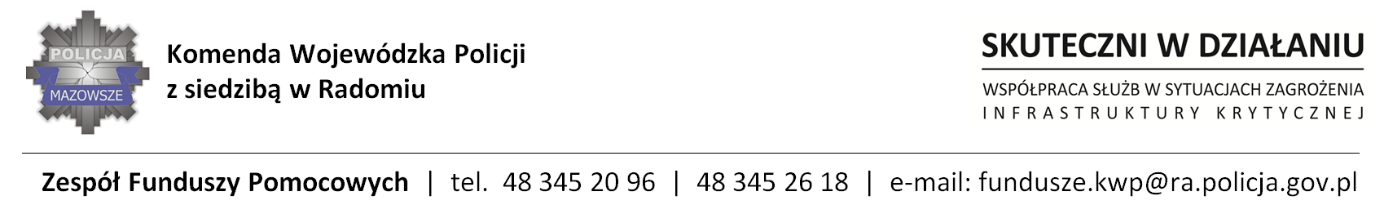 									Radom, dnia 13.08.2021r.ZP – 1099 /21        WYKONAWCYZMIANA TREŚCI SWZPrzedmiot zamówienia: Szkolenie dla 60 osób z zakresu prowadzenia działań bojowych na obiektach infrastruktury krytycznej oraz pokonywania przeszkód technicznych (mechanicznie, termicznie, wybuchowo) z uwzględnieniem zagrożeń CBRN-E oraz szkolenie dla 60 osób z zakresu udzielania pierwszej pomocy z elementami medycyny taktycznej ofiarom zamachu, w tym osobom narażonym na oddziaływanie czynników CBRN-E; program szkolenia oparty na wytycznych amerykańskiego komitetu Tactical Combat Casualty Care (TCCC).Szkolenia realizowane w ramach Projektu pt: „Skuteczni w działaniu – współpraca służb 
w sytuacjach zagrożenia infrastruktury krytycznej” o  nr PL/2020/PR/0080 dofinansowanego 
z Funduszy Bezpieczeństwa Wewnętrznego na podstawie Porozumienia finansowego nr 80/PL/2020/FBWTryb udzielenia zamówienia: tryb podstawowy z możliwością prowadzenia negocjacji                                Nr wew. postępowania 21 /21	Zamawiający - Komenda Wojewódzka Policji z siedzibą w Radomiu działając na podstawie art. 286 ust. 1 ustawy z dnia 11 września 2019r. Prawo zamówień publicznych ( Dz. U. z 2019r poz. 2019 
z późn. zm. ) dokonuje zmiany treści swz w następującym zakresie:- pkt. VI swz JESTWykonawca zobowiązany jest zrealizować przedmiot zamówienia w terminie 4 miesięcy od daty zawarcia umowy.BYĆ POWINNOWykonawca zobowiązany jest zrealizować przedmiot zamówienia w terminie 3 miesięcy od daty zawarcia umowy.- Załącznik nr 1.2  i  Załącznik nr 2.2 ( wzór umowy dla zadania nr 1 i 2 )JEST § 6 ust. 1 umowy na zadanie nr 1 i 2 „Wykonawca zobowiązuje się do wykonania szkolenia w przeciągu czterech miesięcy od daty zawarcia umowy”.BYĆ POWINNO„Wykonawca zobowiązuje się do wykonania szkolenia w przeciągu trzech miesięcy od daty zawarcia umowy”.Ponadto, zmianie podlega także:- ogłoszenie o zamówieniu w zakresie okresu realizacji zamówienia albo umowy ramowej Powyższe zmiany treści SWZ stanowią integralną część Specyfikacji Warunków Zamówienia i należy je uwzględnić podczas przygotowywania ofert. Ogłoszenie o zmianie ogłoszenia w zakresie terminu składania i otwarcia ofert, 
a także w zakresie terminu związania ofertą zostanie zamieszczone na stronie internetowej prowadzonego postępowania  pod adresem https://platformazakupowa.pl/pn/kwp_radom.	Pozostałe zapisy swz pozostają bez zmian. Załączniki:Zał. nr 1 – Ogłoszenie o zmianie ogłoszenia o zamówieniu.                                                                                                      Z poważaniem                                                                                                      KIEROWNIK                                                                                         Sekcji Zamówień Publicznych                                                                                           KWP z siedzibą w Radomiu                                                                                      Justyna KowalskaWyk. egz. poj.Opracował: A.SWysłano za pośrednictwem platformy zakupowej Open Nexus